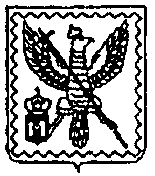 КАЛУЖСКАЯ ОБЛАСТЬМУНИЦИПАЛЬНОЕ ОБРАЗОВАНИЕГОРОДСКОЕ ПОСЕЛЕНИЕ "ГОРОД МОСАЛЬСК"ГОРОДСКАЯ ДУМАРЕШЕНИЕот 07 ноября 2023г.                                                                                            N112О внесении изменений в решение Городской Думы муниципального образования городского поселения "Город Мосальск" от 31.10.2012 N 99  "Об утверждении Порядка определения прилегающих территорий и Правил благоустройстватерриторий муниципального образования городского поселения "Город Мосальск"В соответствии с Федеральным законом от 06.10.2003 N 131-ФЗ "Об общих принципах организации местного самоуправления в Российской Федерации", Уставом муниципального образования городского поселения "Город Мосальск" Городская Дума РЕШИЛА:	1. Внести изменения в решение Городской Думы муниципального образования городского поселения "Город Мосальск" от 31.10.2012 N 99 "Об утверждении Порядка определения прилегающих территорий и Правил благоустройства территорий муниципального образования городского поселения "Город Мосальск":	1.1. Изложить пункт 3.3. Порядка определения границ прилегающих территорий, утверждённого решением Городской Думы муниципального образования городского поселения "Город Мосальск" от 31.10.2012 N 99 в следующей редакции:	"3.3. Определение границ прилегающих территорий осуществляется путем установления расстояния в метрах от объекта (здания, строения, сооружения, земельного участка в случае, если такой земельный участок образован)."	1.2. Пункт 3.6. Порядка определения границ прилегающих территорий, утверждённого решением Городской Думы муниципального образования городского поселения "Город Мосальск" от 31.10.2012   N 99 исключить.	2. Настоящее решение вступает в силу со дня его официального опубликования (обнародования).  Глава муниципального образованиягородского поселения "Город Мосальск"				     Н.А. Батовская